Бүгінгі күн де таңғы жаттығудан басталды. Жаттығудан кейін мектепке келіп кабинетте қазақ тілі бағыты бойынша «Үстелдік ойындар» тақырыбында танымдық сабақ болды. Оқушылар топта, жұпта, жеке жұмыс жасап, монолог пен диалог түрінде талқылады, талдады, өзара пікір алмасты және үстелдік ойындар ойналды. Ұлдар мен қыздар топтасып «Күнтізбеде жоқ мереке» тақырыбында плакат салып, алдағы болатын сайысқа дайындалдық. Түскі ас ішкеннен соң полиглот, лингва және болашақ топтары бір кабинетке жиналып «Полиглот» викторинасында 4 топқа бөлініп «Кім нағыз полиглот» екенін анықтауға сайысты. Сайыс 4 кезеңнен тұрды:«Мектеп» тақырыбына кім қазақша, ағылшынша және немісше сөздер біледі; Қазақша, ағылшынша және немісше жаңылтпаштар сайысы;Қазақша, ағылшынша және немісше мақал-мәтелдер баламасын табу;Қазақша, ағылшынша және немісше сұрақтарға жауап беру.Сайыс соңында қорытынды жасалып, топтарға арнайы мадақтама қағаздары берілді. 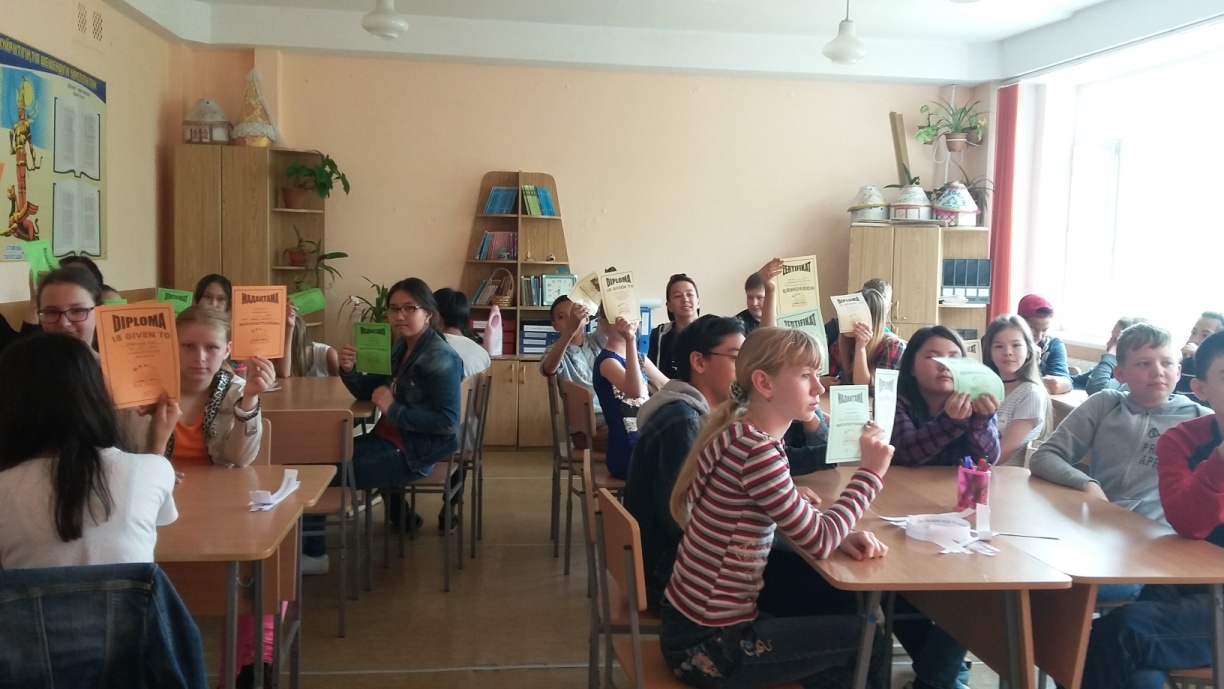 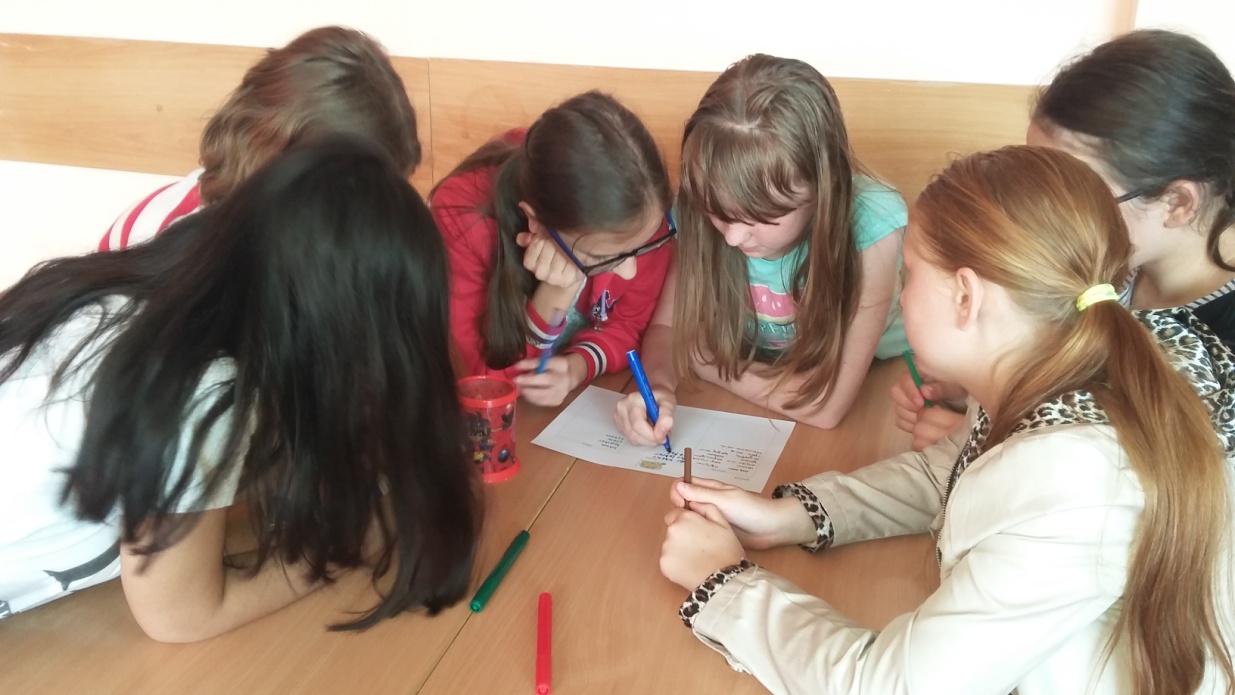 